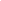 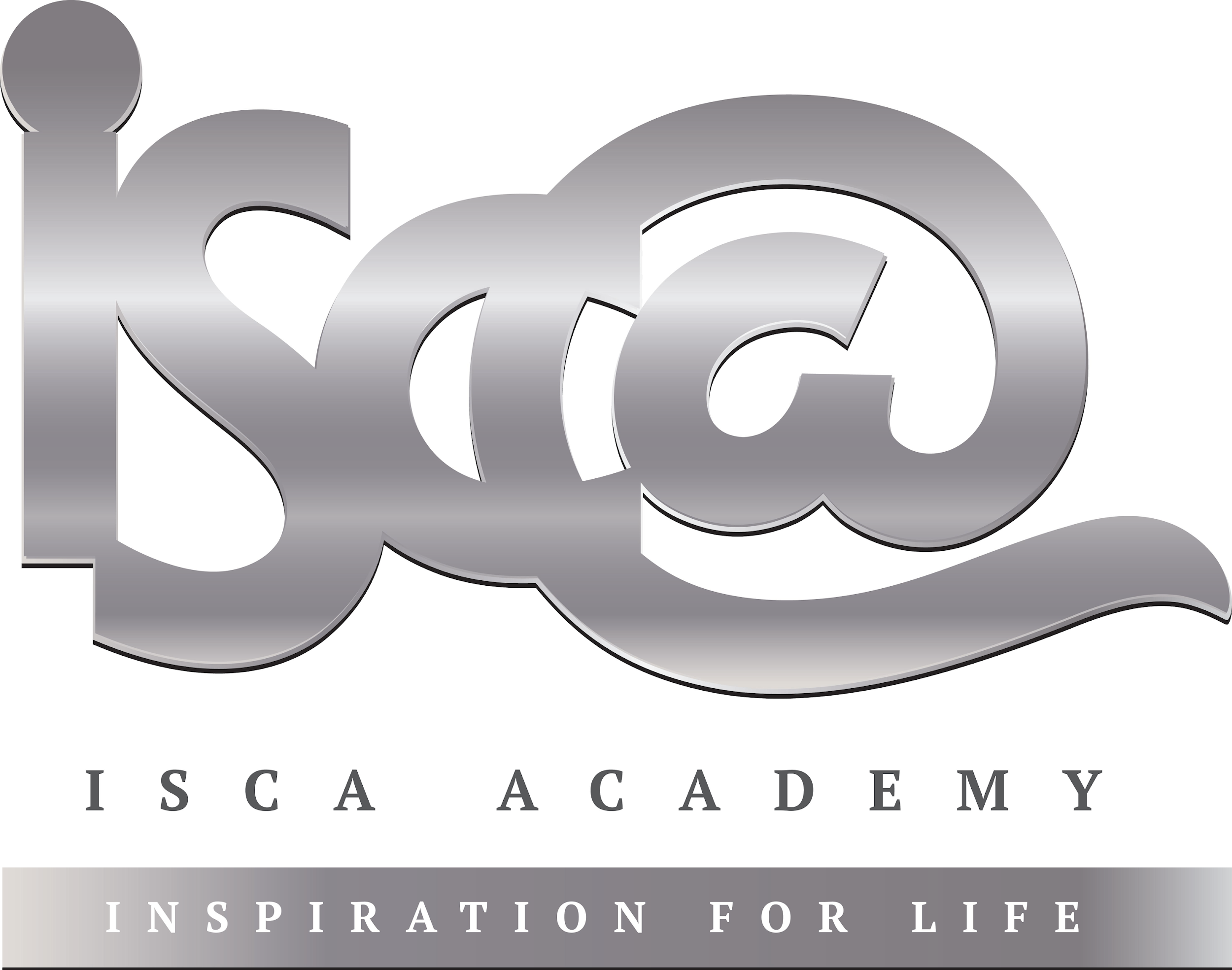 Each piece of weekly homework is due during your next GCSE RE lesson. Support can be gained from:Your RE teacher (F33)The GCSE revision guide or revision cards, if you have them (if not, they are available on SCOpay) The RE ‘AQA’ section of bbc bitesize: https://www.bbc.co.uk/bitesize/examspecs/zjgx47hHuman __________ are the basic entitlements and freedoms to which all ____________ beings should be entitled. It is only possible for all people to have these rights if they acknowledge the responsibility to respect and help provide for the rights of others. _________ justice means ensuring society treats people fairly whether they are _______ or wealthy. It involves protecting everyone’s human rights. In _______ the United Nations adopted the Universal Declaration of human __________. This sets out the rights to which every person should be entitled. The UK government is obliged to provide these rights to people living in the ________. People can only have human rights if they acknowledge the responsibility to make sure these rights are available. This includes the responsibility to acknowledge the responsibility respect other people’s rights, and the responsibility to help create access to those rights, for example:Humans have the right to freedom of speech, but the responsibility not to say something that causes offense.Children have the right to protection from cruelty, but the responsibility not to bully or harm others.A _________ quote about social justice is ‘Let justice roll on live a __________ and righteousness like a never failing stream’. ___________ teach that although suffering is inevitable, people should try to relieve the suffering of others. They do this by working through social ____________ projects. Social      rights      poor      river      rights      human      UK      Christian      Buddhists      1948      justiceGive two examples of human rights [2]____________________________________________________________________________________________________________ Year 11 HomeworkYear 11 HomeworkYear 11 HomeworkYear 11 HomeworkSubjectReligious Education Religious Education Religious Education Cycle1Week7Hand in Date